Дидактические игры для адаптации детей в группах раннего возрастаЗаминева Валентина Павловна,Воспитатель высшей категории МБДОУ ДС №332 г.ЧелябинскаРанний возраст - это  период быстрого формирования всех свойственных человеку психофизиологических процессов. Изменение социальной среды при поступлении в детский сад сказывается на физическом и психическом здоровье детей, особенно раннего возраста. Возрастная незрелость адаптационных механизмов приводит к психическому напряжению, беспокойству, заторможенности. В результате нарушается сон, аппетит, появляются страхи, малыш часто болеет.Чтобы облегчить этот период необходимо создать для малыша особый, эмоциональный, комфортный климат в группе, атмосферу тепла и уюта, благожелательности. Если ребенок с первых дней почувствует это тепло, тогда исчезнут его волнение и страхи и процесс адаптации пройдет более мягко.Формирование чувства уверенности в окружающем – одна из основных задач адаптационного периода и для формирования такой уверенности мы в своей работе используем развивающие дидактические игры.Проведение таких игр требует от взрослого знания и выполнения определенных условий, таких как:- добровольность участия в игре (необходимо добиваться того, чтобы ребенок сам захотел принять участия в предложенной игре);- непосредственное участие в игре взрослого, который своими действиями, эмоциональным общением с детьми вовлекает их в игровую деятельность, делает ее важной и значимой для них;- многократное повторение игр (дети по-разному и в разном темпе принимают и усваивают новое);- специальный наглядный материал (определенные игрушки, различные предметы и т.д.) должен использоваться только в данных развивающих играх (нельзя превращать его в обычный, всегда доступный, так он дольше останется для детей необычным);- запрет на оценку действий ребенка типа «Неверно, не так» или «Молодец, правильно»;- предоставление ребенку возможности проявить, выразить себя, свой взгляд на мир.Представляем вашему вниманию картотеку дидактических игр, используемых в практике работы педагогов раннего возраста МБДОУ ДС № 332 г. Челябинска.Д/и  «Подбери по цвету».Цель: развитие логического и творческого мышления детей, развитие мелкой моторики рук, формировать умение различать и правильно называть четыре основных цвета. Закреплять умения детей составлять узор, ориентируясь на цвет.Игровая деятельность:1.Ребёнку предлагается разложить цветные кружочки в баночки соответствующие по цвету крышки.2. Предложить ребёнку самому придумать узор из цветных кружков.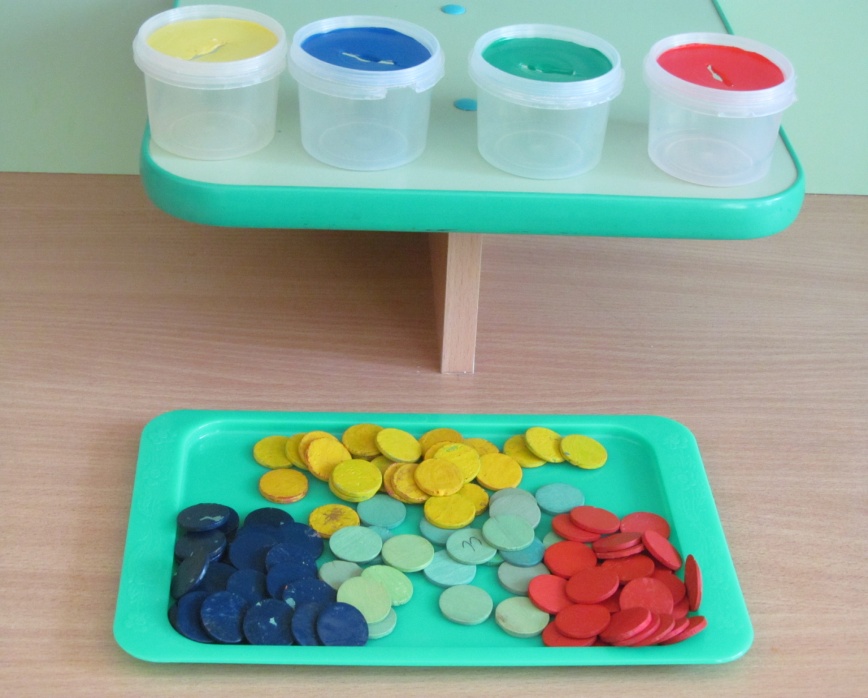 Д/и  «Собери бусы».Цель: укрепление и развитие мелкой моторики, зрительно-моторной координации; Формирование умения сочетать по цвету; развитие концентрации внимания; Развитие усидчивости.Оборудование: цветные веревочки, колечки от счет покрашенные в основные цвета (красный, желтый, синий, зелёный).Игровая деятельность:  1.Ребёнку предлагается собрать бусы  по  цвету верёвочки;2.Собрать разноцветные бусы по желанию ребёнка;3.Собрать бусы с чередованием двух цветов, трёх цветов;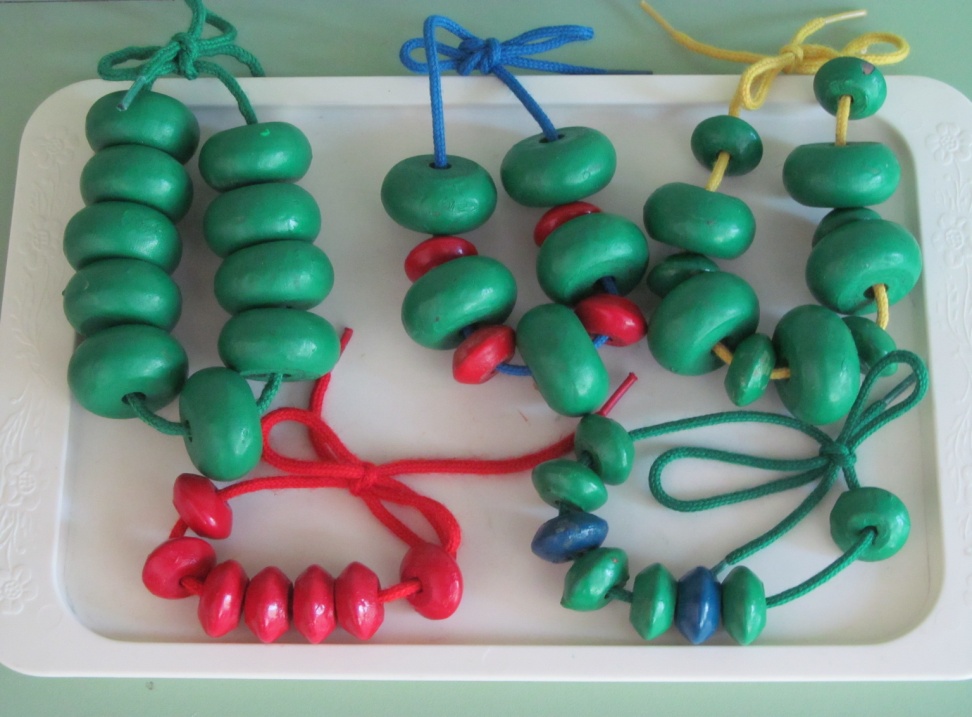 Д/пособие  «Дерево».Цель: закрепление знания сезонного состояния дерева.Развитие моторики руки, воображения, восприятие цвета.Оборудование: картон  вырезан в виде дерева, обклеен цветной бумагой. По всей кроне дерева приклеены горлышки от пластиковых бутылок, на горлышки завинчены пробки.Игровая деятельность: ребенка попросить подобрать пробки в соответствии по сезону: лето - зелёные,  осень - желтые, зима - белые, весна - коричневые.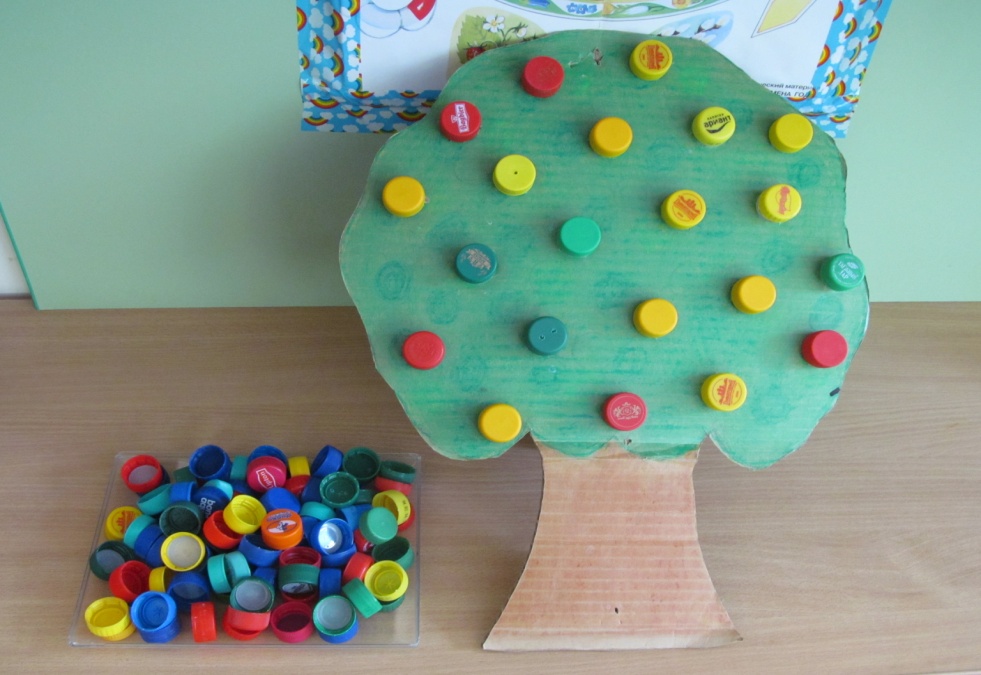 Д/пособие «Штопка».Цель: развитие мелкой моторики пальцев рук; развитие внимания детей, воображение, фантазию, воспитывать усидчивость.Оборудование: решётка хозяйственная пластиковая, цветные тесёмки с наконечниками от шариковой ручки.Игровая деятельность: наконечник продевать в отверстия, создавать различные дорожки, узоры.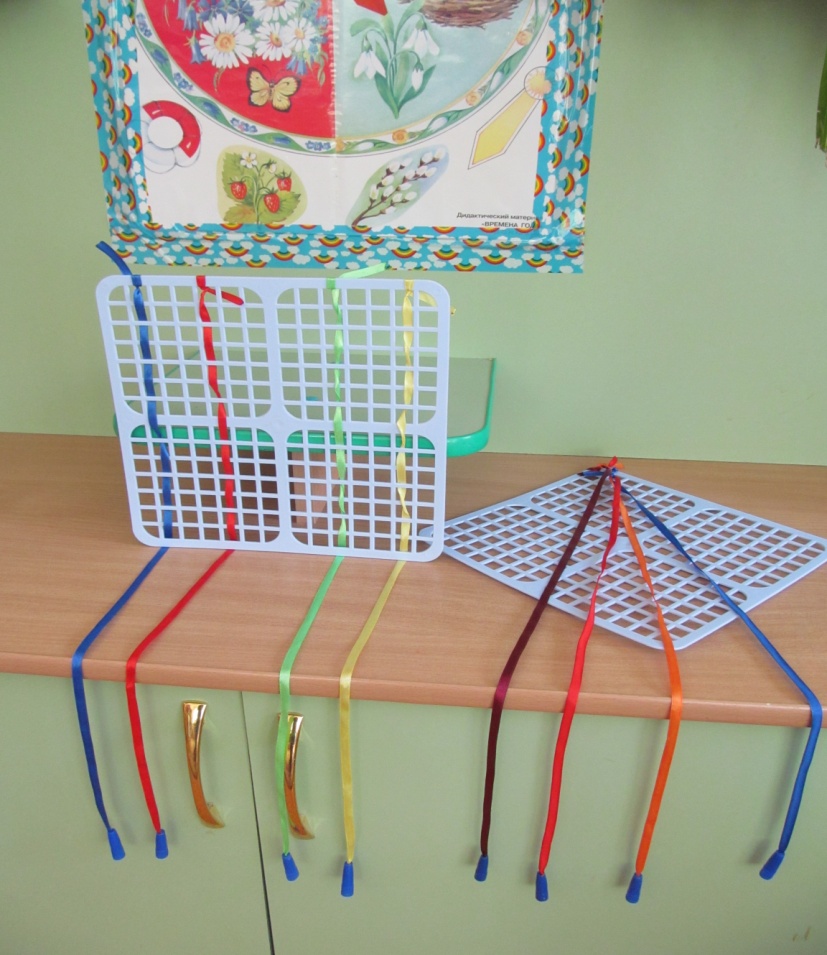 Д/и «Скручивание ленты».Цель: укрепление и развитие детской руки, формирование игровой и учебно-практической деятельности.Оборудование: атласные ленты  до 80 см., разного цвета.Один конец ленты закреплён на палочке (карандаш) с выступающими концами.Игровая деятельность:1.Ребёнок закручивает ленту на палочку;2.Игра в паре «кто быстрей»;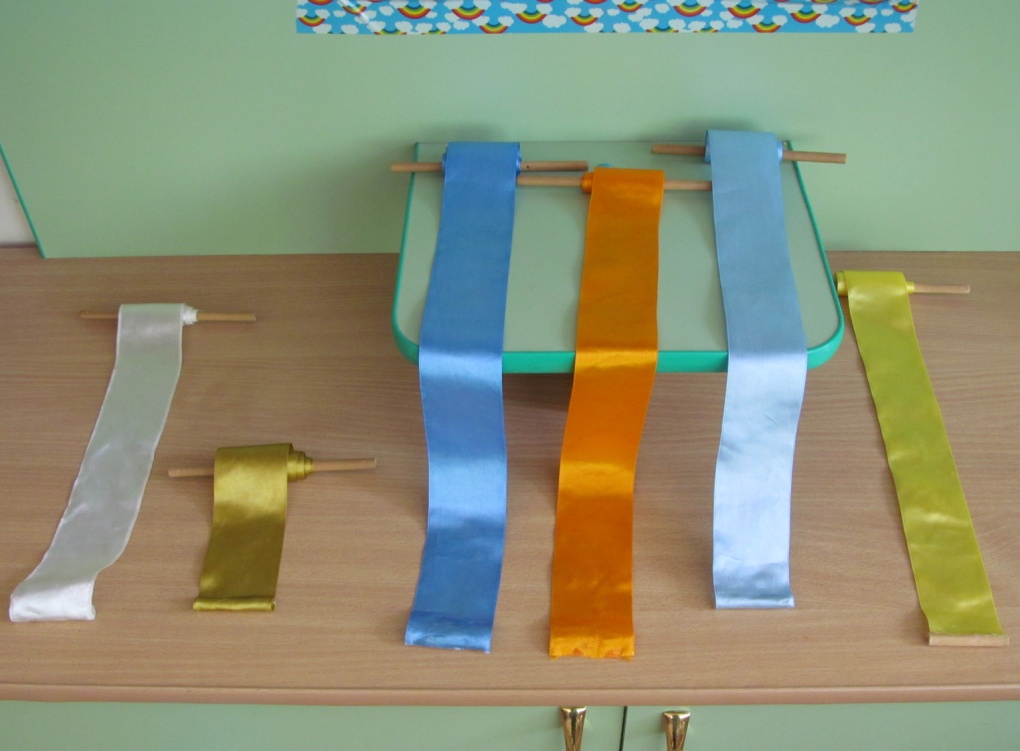 Д/и «Шарики».Цель: развивать умения узнавать и называть цвета; развитие мелкой моторики пальцев рук.Оборудование: из картона вырезаны шарики, обклеены цветной  бумагой;верёвочки соответствующего цвета.Игровая деятельность:1.Завязать веревочку соответствующую шарику.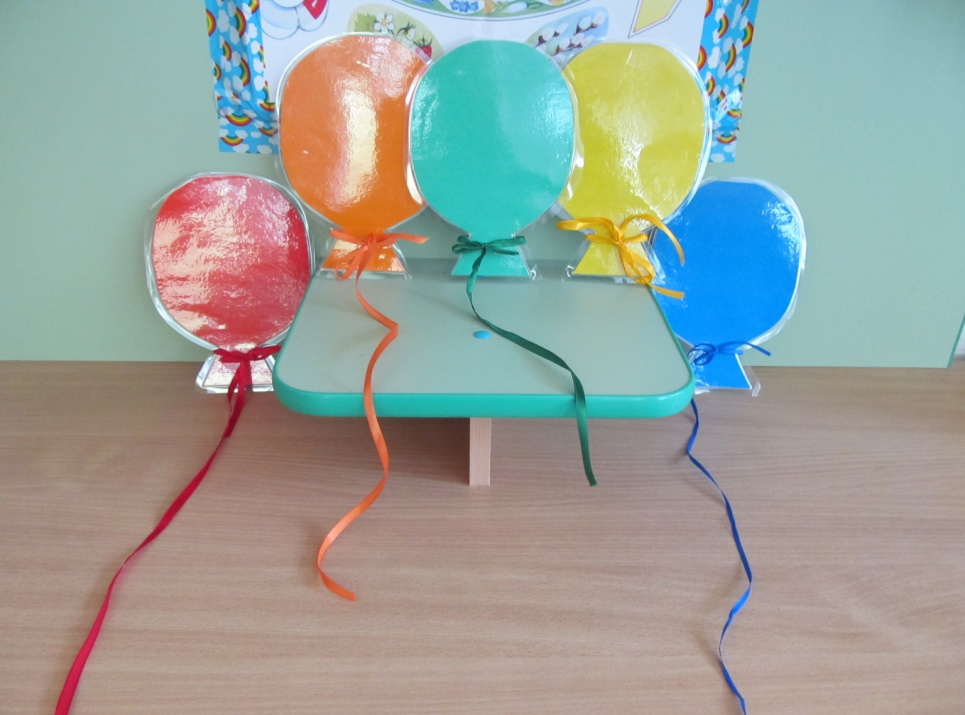 Д/и с крышками:«Разложи по цвету», «Чередование крышек по заданию», «Мозаика», «Составь узор».Задачи: закреплять знание цвета, формы, размера;Развивать мелкую моторику рук; воображение.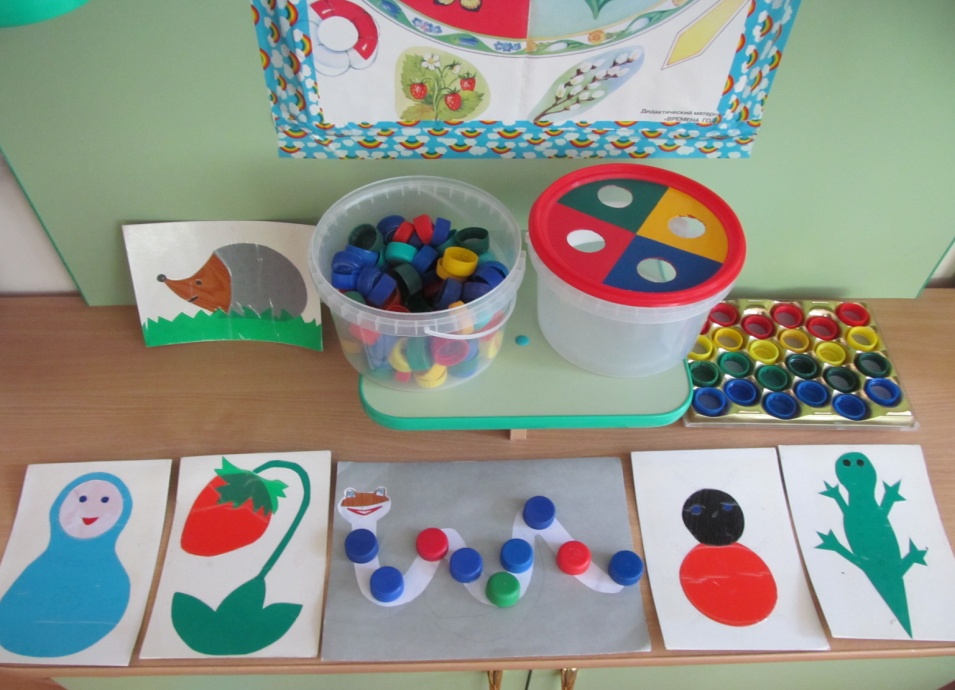 Игры с прищепкамиЦель: обогащать сенсорный опыт детей; развивать познавательную активность детей.Оборудование: разноцветные прищепки,из картона вырезаны различные предметы (ёлка, ёжик, солнышко…) обклеены цветной бумагой.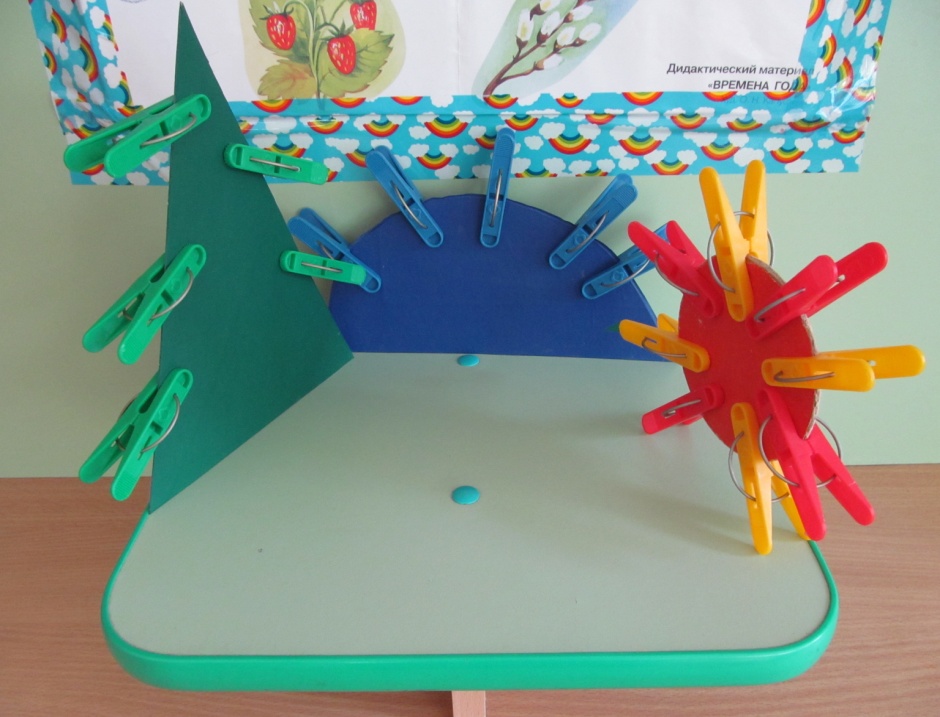 Игра «Шумелки»Цель: учить дифференцировать не речевые шумы, находить одинаковыепо звучанию, развивать логическое мышление, внимательность, памятьОборудование: баночки наполненные разными наполнителями по парам,при встряхивании производят звук.Игровая деятельность: найти одинаковые по звуку баночки, с одинаковыми наполнителями.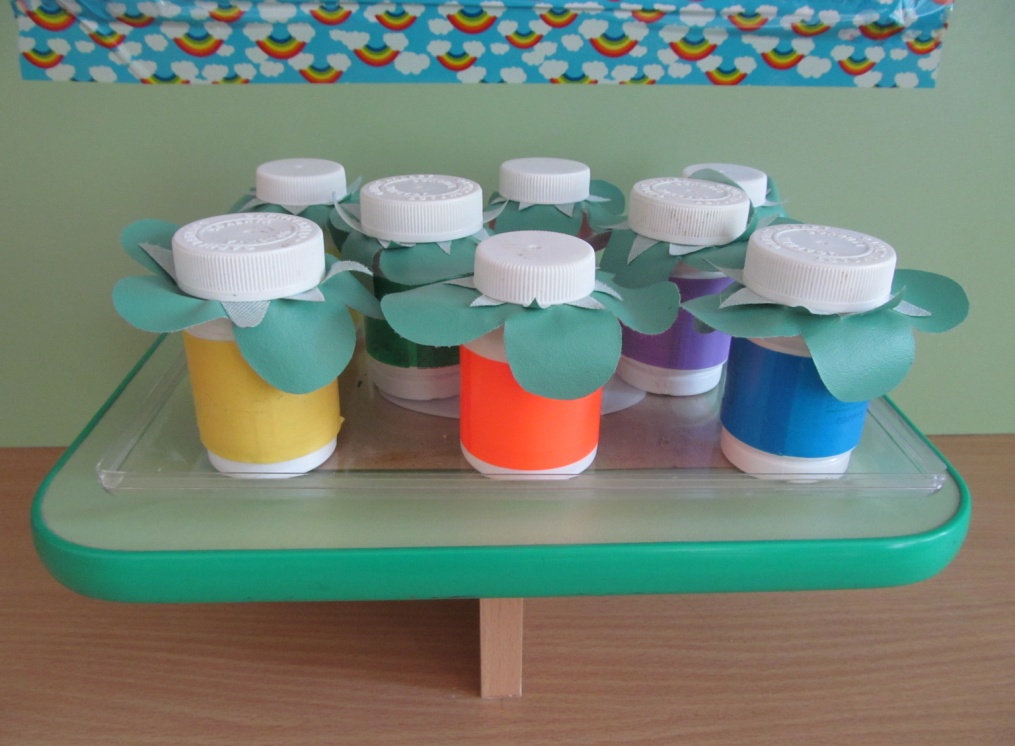 Д/и «Накорми колобка»Цель: развитие мелкой моторики и тактильной чувствительности.Оборудование: пластиковые баночки с крышками, на крышке изображён колобок с отверстием на месте рта, фасоль (или другой материал).Игровая деятельность: ребёнку предложить накормить колобка. 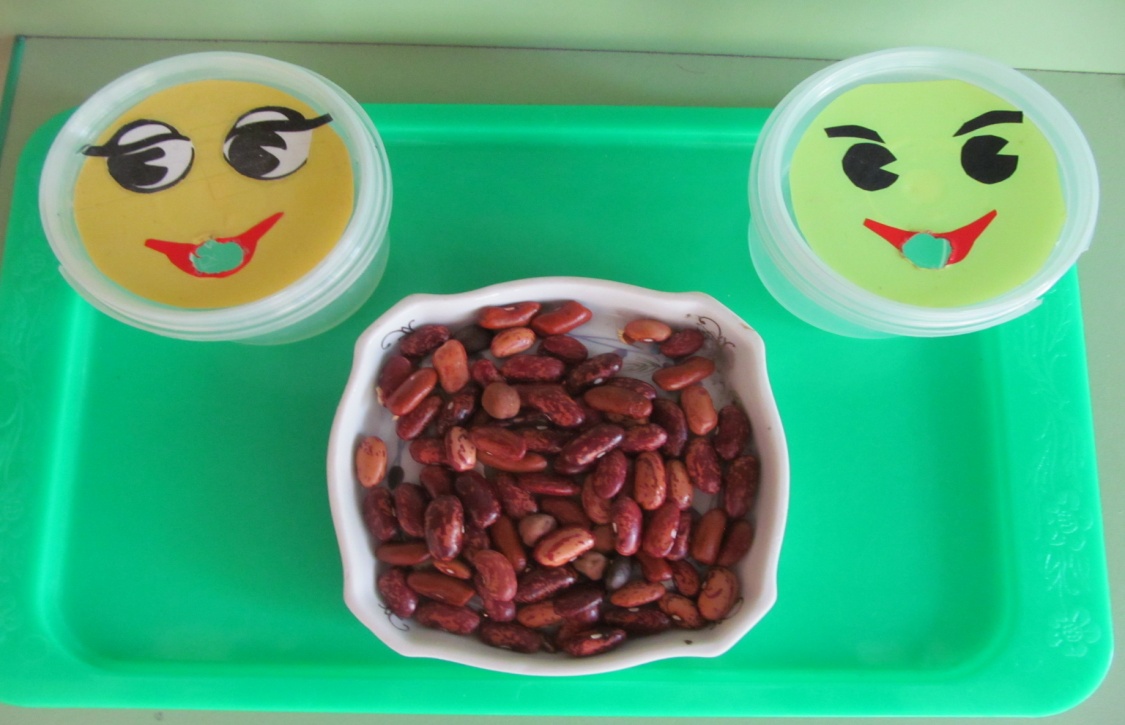 Игра «Угости куклу соком»Цель: развивать координацию руки ребёнка, обогащать словарный запас ребёнка (сок яблочный, вишнёвый, клубничный…)Оборудование: пластиковые бутылочки небольшого размера, к крышке закреплена  верёвочка  на конце которой привязана пуговица с изображением какой-либо ягоды (вишня, клубника, яблоко…)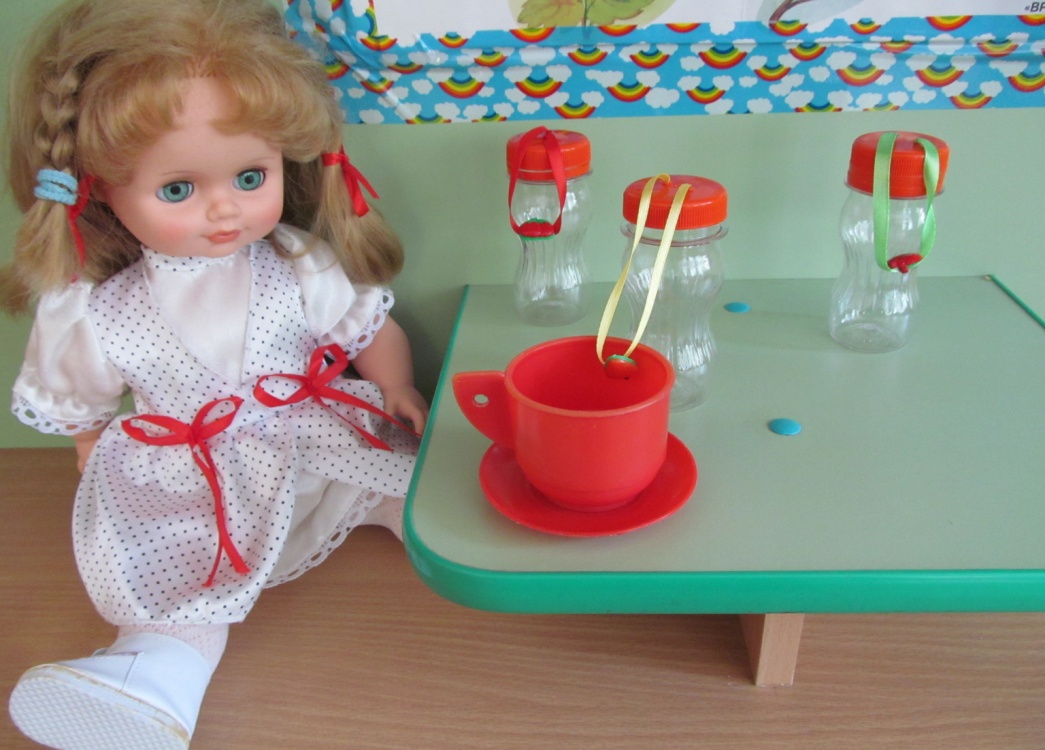 Игра «Парикмахерская»Цель: прививать эстетический вкус.Оборудование: карточки с изображениями детских лиц, карточки с изображениями причесок.Игровая деятельность: предложить детям поменять прически, какая из причесок больше подходит.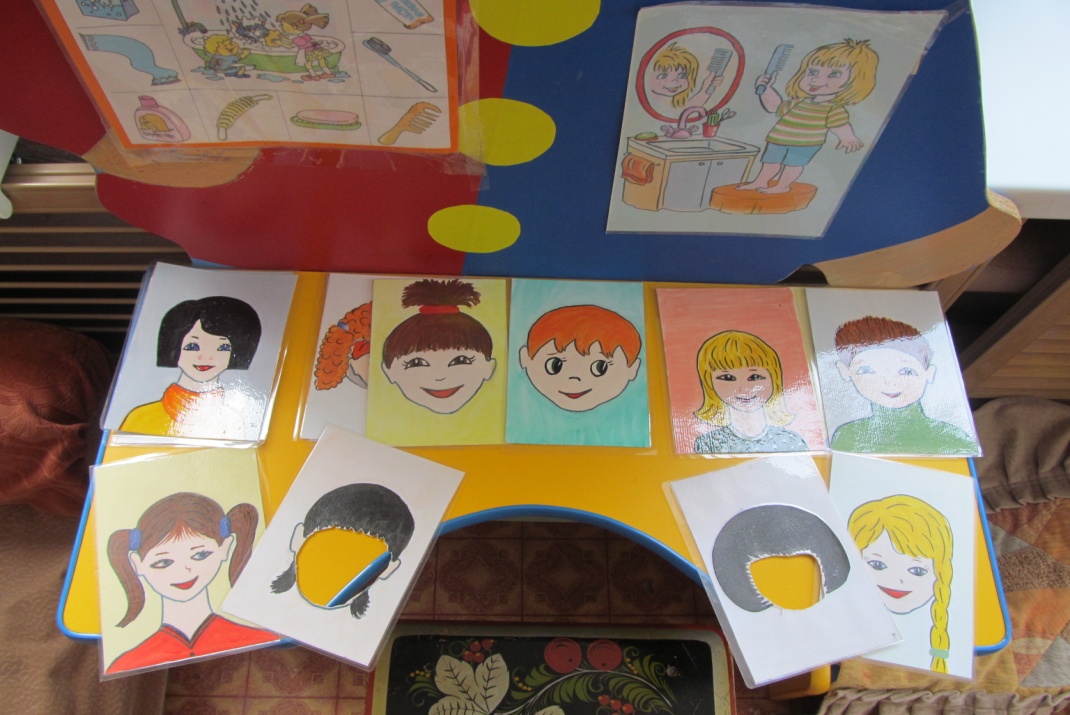 Пересказ сказки «Репка»(любой другой сказки)(упражнение на дыхание)Цель: развитие длительного непрерывного ротового выдоха, активация губных мышцОборудование: планка с привязанными  тесёмками по количествуперсонажей сказки, к концам тесёмок крепятся изображения героев сказкиИгровая деятельность: во время рассказывания сказки взрослым ребёнок дует на героя сказки.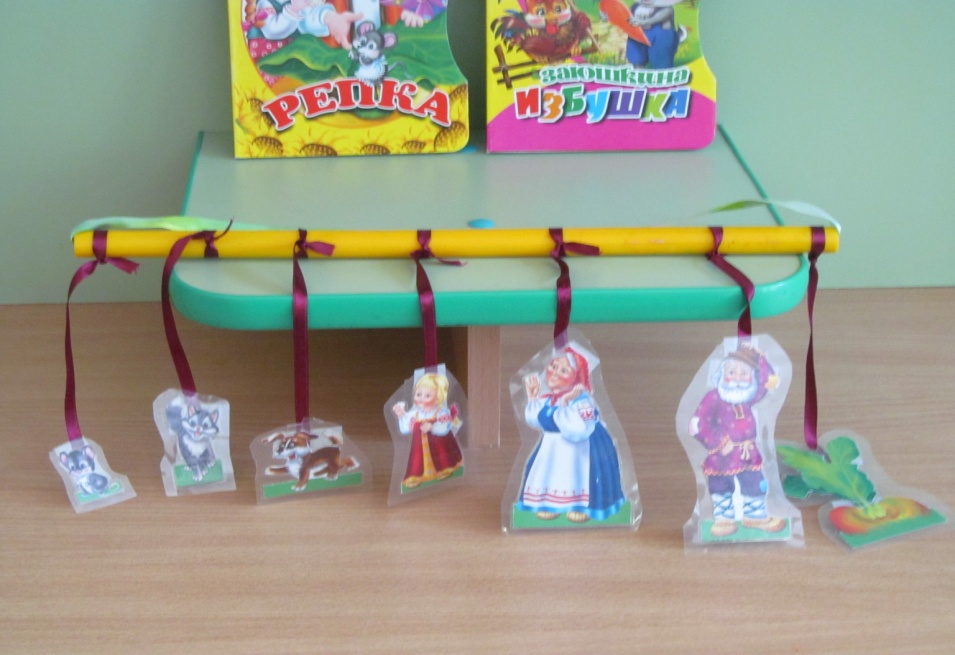   		Очень важно помнить, что дидактически игры и упражнения должны создавать у детей хорошее настроение, вызвать радость: ребенок радуется тому, что узнал что-то новое, радуется своему достижению, умению произнести слово, что-то сделать, добиться результата, радуется первым совместным с другими детьми действиям и переживаниям. Эта радость является залогом успешной адаптации детей   раннего возраста и имеет большое значение для дальнейшего воспитания. 
     
